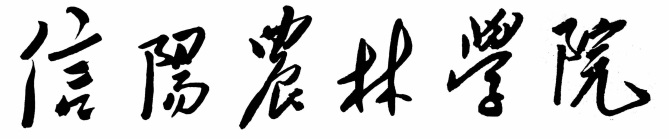 大型仪器设备购置论证报告设备名称                        申请单位（公章）                申 请 人                        填表日期         年     月     日实验设备管理处制填表说明一、凡申请购置单件或整套价格在10万元及以上的仪器设备或软件，均需填写此表。二、国产仪器设备和进口仪器设备均需填写国内外同类仪器设备型号，国内供应情况、国内仪器设备性能、质量及校内同类仪器设备情况等。三、申请理由论证，包括国内外同类产品质量性能调研情况，该仪器设备在学科建设，实验教学及科学研究中的详细用途等。四、如所购置仪器设备（包括软件）系原仪器设备附件、添置件或扩大使用功能，应填写原仪器设备的使用机时、培养人数等情况。五、申请单位对其填报内容负责，论证报告内容须真实可靠。六、论证报告一式二份，申请单位留存一份，报实验设备管理处一份。用A4纸双面打印，左侧装订。一、基本情况二、论证内容三、专家组论证意见四、审核审批意见设备名称型号/规格单位台/套数量数量国别预算金额人民币（元）：人民币（元）：人民币（元）：人民币（元）：人民币（元）：经费来源预算金额折合外币（  元）：折合外币（  元）：折合外币（  元）：折合外币（  元）：折合外币（  元）：生产厂家或供应商主要技术参数要求申请购置理由本部门所具备的技术力量及管理能力情况分析国内用户使用情况及其意见国内外同类仪器设备情况型号/规格型号/规格生产厂家或供应商生产厂家或供应商主要性能、指标主要性能、指标主要性能、指标单价（人民币元）国内外同类仪器设备情况国内外同类仪器设备情况国内外同类仪器设备情况校内是否有同类上述的仪器设备校内是否有同类上述的仪器设备校内是否有同类上述的仪器设备1.选型论证。1.选型论证。1.选型论证。1.选型论证。1.选型论证。2、预期效益分析。①教学：课程名称、实验项目名称、实验时数、学生数（含本科生、专科生）；②科研：科研方向、课题名称、课题来源、使用机时数；③校内外服务：学科专业、行业、使用机时数；④开放使用、共享情况。2、预期效益分析。①教学：课程名称、实验项目名称、实验时数、学生数（含本科生、专科生）；②科研：科研方向、课题名称、课题来源、使用机时数；③校内外服务：学科专业、行业、使用机时数；④开放使用、共享情况。2、预期效益分析。①教学：课程名称、实验项目名称、实验时数、学生数（含本科生、专科生）；②科研：科研方向、课题名称、课题来源、使用机时数；③校内外服务：学科专业、行业、使用机时数；④开放使用、共享情况。2、预期效益分析。①教学：课程名称、实验项目名称、实验时数、学生数（含本科生、专科生）；②科研：科研方向、课题名称、课题来源、使用机时数；③校内外服务：学科专业、行业、使用机时数；④开放使用、共享情况。2、预期效益分析。①教学：课程名称、实验项目名称、实验时数、学生数（含本科生、专科生）；②科研：科研方向、课题名称、课题来源、使用机时数；③校内外服务：学科专业、行业、使用机时数；④开放使用、共享情况。3.设备辅助条件（是否有安装使用用房，是否需要空调和特殊水电设施及配套设备，经费落实情况，是否存在影响环保和安全的因素，有无具体措施等。）3.设备辅助条件（是否有安装使用用房，是否需要空调和特殊水电设施及配套设备，经费落实情况，是否存在影响环保和安全的因素，有无具体措施等。）3.设备辅助条件（是否有安装使用用房，是否需要空调和特殊水电设施及配套设备，经费落实情况，是否存在影响环保和安全的因素，有无具体措施等。）3.设备辅助条件（是否有安装使用用房，是否需要空调和特殊水电设施及配套设备，经费落实情况，是否存在影响环保和安全的因素，有无具体措施等。）3.设备辅助条件（是否有安装使用用房，是否需要空调和特殊水电设施及配套设备，经费落实情况，是否存在影响环保和安全的因素，有无具体措施等。）4.主机、附件、零配件和运行经费的可靠来源分析。4.主机、附件、零配件和运行经费的可靠来源分析。4.主机、附件、零配件和运行经费的可靠来源分析。4.主机、附件、零配件和运行经费的可靠来源分析。4.主机、附件、零配件和运行经费的可靠来源分析。5.设备操作管理人员情况5.设备操作管理人员情况5.设备操作管理人员情况5.设备操作管理人员情况5.设备操作管理人员情况姓  名职务/职称拟参加何种工作专职/兼职培训情况专家组意见（包括拟购仪器设备的必要性；技术性能；选型、配置的合理性；使用及共享的可行性及相关建议等）。         专家组组长（签名）：年    月    日专家组意见（包括拟购仪器设备的必要性；技术性能；选型、配置的合理性；使用及共享的可行性及相关建议等）。         专家组组长（签名）：年    月    日专家组意见（包括拟购仪器设备的必要性；技术性能；选型、配置的合理性；使用及共享的可行性及相关建议等）。         专家组组长（签名）：年    月    日专家组意见（包括拟购仪器设备的必要性；技术性能；选型、配置的合理性；使用及共享的可行性及相关建议等）。         专家组组长（签名）：年    月    日专家组意见（包括拟购仪器设备的必要性；技术性能；选型、配置的合理性；使用及共享的可行性及相关建议等）。         专家组组长（签名）：年    月    日专家组成员名单专家组成员名单专家组成员名单专家组成员名单专家组成员名单姓  名职  称专  业工 作 单 位签  名申请部门意见：                负责人（盖章）：    年    月    日  主管部门审核意见:               负责人（盖章）：    年    月    日主管校长审批意见：     签  名年    月    日